Abstract Template 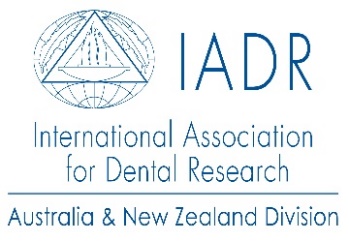 Guidelines for preparing your abstract:300-word limit for text of abstract body (excluding title, authors, affiliations, and references)Please only capitalise the first word and pronouns in your abstract titleMake sure you include all the authors and the details of their affiliation Highlight the presenting author by underlining their nameAbstract titles are required to be 10 words or less.The abstract must contain a brief statement of: a. The objectives of the investigation, b. Experimental methods used, c. Essential results, including data and, where appropriate, statistics,d. ConclusionAbstract Deadline: 31st July 2022 11:59pmEnter your Abstract Title: Abstract titles are required to be 10 words or less1 First Name, Last Name, Affiliation2 First Name, Last Name, Affiliation3 First Name, Last Name, Affiliation Enter abstract here: ANZ IADR 61st Scientific Meeting | 26 – 28 September 2022Hosted by The Melbourne Dental School, University of Melbourne Parkville, Australia | Abstract submission